Madrid:Firstname Lastnamefirstname.lastname@empaua.comJob title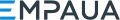 EMPAUACalle Manuel Ferrero, 1328036, MadridEspaña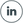 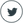 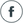 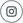 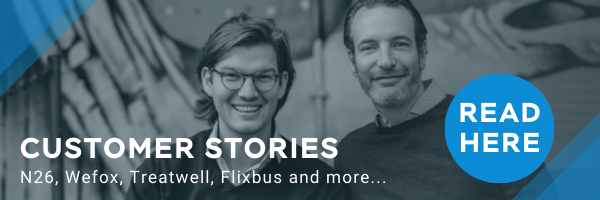 Barcelona:Firstname Lastnamefirstname.lastname@empaua.comJob titleEMPAUACarrer de Campo Florido, 1108027 BarcelonaEspaña